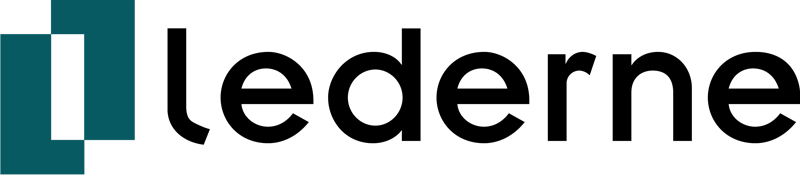 HOVEDKONTOR:Post- og besøksadresse: LederneStorgata 250184 OsloTlf.: 22 54 51 50Epost: lederne@lederne.no Web: www.lederne.noBankgiro : 7032 05 03262Foretaksnr.: NO 940 469 376KRAVSKJEMA – LØNNKRAVSKJEMA – LØNNKRAVSKJEMA – LØNNKRAVSKJEMA – LØNNKRAVSKJEMA – LØNNKRAVSKJEMA – LØNNKRAVSKJEMA – LØNNKRAVSKJEMA – LØNNKRAVSKJEMA – LØNNKRAVSKJEMA – LØNNKRAVSKJEMA – LØNNArbeidsgiver/kommune:Arbeidsgiver/kommune:Arbeidsgiver/kommune:Arbeidsgiver/kommune:Arbeidsgiver/kommune:Arbeidsgiver/kommune:Arbeidsgiver/kommune:Arbeidsgiver/kommune:Arbeidsgiver/kommune:Arbeidsgiver/kommune:Arbeidsgiver/kommune:Arbeidstakerorganisasjon:LederneArbeidstakerorganisasjon:LederneArbeidstakerorganisasjon:LederneArbeidstakerorganisasjon:LederneArbeidstakerorganisasjon:LederneArbeidstakerorganisasjon:LederneArbeidstakerorganisasjon:LederneArbeidstakerorganisasjon:LederneArbeidstakerorganisasjon:LederneArbeidstakerorganisasjon:LederneArbeidstakerorganisasjon:LederneDin nærmeste leder :Din nærmeste leder :Din nærmeste leder :Din nærmeste leder :Din nærmeste leder :Din nærmeste leder :Din nærmeste leder :Din nærmeste leder :Din nærmeste leder :Din nærmeste leder :Din nærmeste leder :Ditt navn:Ditt navn:Ditt navn:Ditt navn:Ditt navn:Ditt navn:Ditt navn:Ditt navn:Ress.nr.:Ress.nr.:Ress.nr.:NÅVÆRENDE LØNNSFORHOLD:NÅVÆRENDE LØNNSFORHOLD:NÅVÆRENDE LØNNSFORHOLD:NÅVÆRENDE LØNNSFORHOLD:NÅVÆRENDE LØNNSFORHOLD:NÅVÆRENDE LØNNSFORHOLD:NÅVÆRENDE LØNNSFORHOLD:NÅVÆRENDE LØNNSFORHOLD:NÅVÆRENDE LØNNSFORHOLD:NÅVÆRENDE LØNNSFORHOLD:NÅVÆRENDE LØNNSFORHOLD:Grunn- lønn:Stillings- kode:Tittel:Tittel:Tittel:Kap.:Kap.:Evt. tilleggs- lønn (definert)Evt. tilleggs- lønn (definert)Evt. tilleggs- lønn (definert)Evt. total årslønnKRAV:KRAV:KRAV:KRAV:KRAV:KRAV:KRAV:KRAV:KRAV:KRAV:KRAV:Krav i kroner:Ny grunn- lønn:Ny grunn- lønn:Stillings- kode:Tittel:Tittel:Kapittel:Kapittel:Kapittel:Evt. ny tilleggs- lønn (definert):Evt. ny tilleggs- lønn (definert):PRIORITET: BEGRUNNELSE:PRIORITET: BEGRUNNELSE:PRIORITET: BEGRUNNELSE:PRIORITET: BEGRUNNELSE:PRIORITET: BEGRUNNELSE:PRIORITET: BEGRUNNELSE:PRIORITET: BEGRUNNELSE:PRIORITET: BEGRUNNELSE:PRIORITET: BEGRUNNELSE:PRIORITET: BEGRUNNELSE:PRIORITET: BEGRUNNELSE: